Psalm 63, vv. 1-8, Common Worship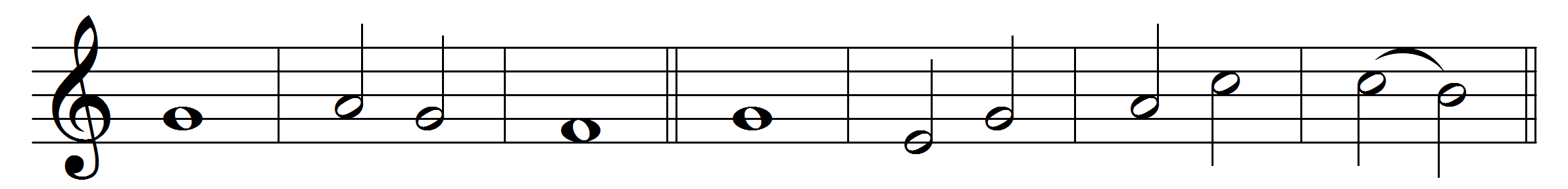 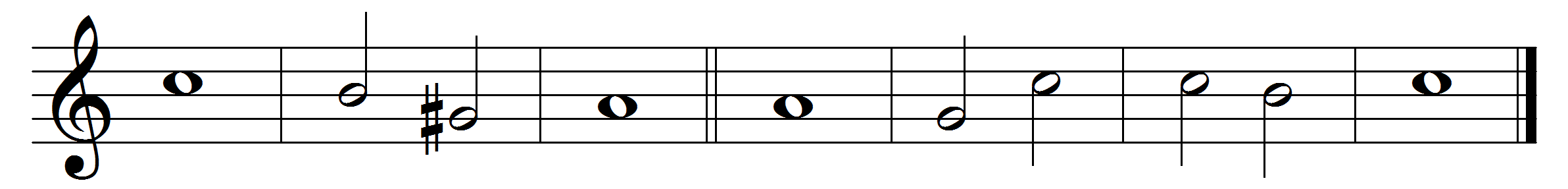 1. O God, you are my God; | eager-· ly I | seek you:my | soul· is a- | thirst for | you.2. My | flesh· also | faints for you:as in a dry and thirsty | land· where there | is no | water.3. So would I gaze on you in your | holy | place,that I might be- | hold your | power · and your | glory.4. Your loving-kindness is better than | life it- | selfand | so my | lips shall | praise you.5. I will bless you as | long as· I | liveand | lift up· my | hands· in your | name.6. My soul shall be satisfied, as with | marrow· and | fatness,and my mouth shall | praise· you with | joyful | lips.7. When I re- | member· you up- | on my bedand meditate on you in the | watches | of the | night.8. For you have | been my | helperand under the shadow of your | wings will | I re- | joice.Words taken from Common Worship © The Archbishops’ Council 2000.